МУНИЦИПАЛЬНОЕ ОБРАЗОВАНИЕ ГОРОДСКОЙ ОКРУГ ГОРОД ЛАНГЕПАСХАНТЫ-МАНСИЙСКОГО АВТОНОМНОГО ОКРУГА-ЮГРАЛАНГЕПАССКОЕ ГОРОДСКОЕ МУНИЦИПАЛЬНОЕ АВТОНОМНОЕ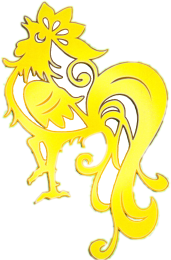 ДОШКОЛЬНОЕ ОБРАЗОВАТЕЛЬНОЕ УЧРЕЖДЕНИЕ«Детский сад общеразвивающего вида № 4«Золотой петушок»(ЛГМАДОУ «ДСОВ № 4 «ЗОЛОТОЙ ПЕТУШОК»)628672 Ханты-Мансийский автономный округ Тюменской области, г. Лангепас, ул. Мира 7Ател.: (34669) 2-32-61; 5-13-54, e-mail: ZolotoyPetushok2008@yandex.ru сайт http://ds4lang.ucoz.ru/ОКПО 56087243, ОГРН 1028601418592, ИНН/КПП 8607008781/86070100117.12.2018г.  № 547			Директору  департаментаобразования и молодежной политики администрации города Лангепаса 						 Милкину А.В.						(для  Пономаревой Е.В.)На Ваше письмо Администрация ЛГ МАДОУ «Детский сад общеразвивающего вида №4 «Золотой петушок» во исполнении приказа ДОиМП от 15 февраля 2018 года №31 предоставляет информацию о количестве участников мероприятий по проведению Года экологии в 2018 году в Ханты-Мансийском автономном округе – Югре.Приложение 2л., экз.1Заведующий 						                 Т.Л.ПоповаНаталья Владимировна ПорохницкаяТелефон 50415                                                  Приложение 1к  письму от «17»  декабря 2018г. №547Информация о количестве участников мероприятий в образовательных организациях города Лангепаса  по проведению Года экологии в 2018 году в Ханты-Мансийском автономном округе - Югре.№п/пНаименование мероприятия Количество участниковКраткие результатыФИО активных участников , для планируемого поощрения по итогам Года экологии1.Участие в городском мероприятии  «Слет юных экологов»6 воспитанников Приняли участие в городском слете.Порохницкая Н.В. (старший воспитатель)Каленова А.Ф. (воспитатель)2.Участие во Всероссийской акции «День земли»  (Трудовой десант по уборке и облагораживанию территории детского сада)30 чел.Облагораживание территории, сбор мусора.Работники   ДОУ3.Фотовыставка «Посмотри,  как хорош край в котором ты живешь»150 воспитанниковНа стенде «Год экологии»  оформлена выставка иллюстраций о природе родного края Югры.Гурьева Вера Владимировна4.Опытно-экспериментальная деятельность на кружке «Юный эколог»- «Свойства воды»,-«Нефтяная речка»,-«Путешествие капельки».Воспитанники кружка 15 человек.С целью воспитания экологической культуры  и опытно-экспериментальной деятельности для воспитанников кружка «Юный эколог»  были проведены опыты-эксперименты  для закрепления правил поведения на природе.Гурьева Вера Владимировна5.«Живи, цветок» флеш-моб80 воспитанниковС целью бережного отношения к природе прошел флеш-мобГурьева Вера ВладимировнаПашинцева В.Н.Порохницкая Н.В.6.«Цветущий мир» (посадка рассады цветов и овощей)75 воспитанников.Дети познакомились с рассадой цветов, овощей поучавствовали в их посадке.Гурьева Вера Владимировна7.Квест: «Бросим природе спасательный круг»Приняли участие дети кружка «Юный эколог»  15 воспитанников.Сбор мусора воспитанниками на своем участкеВоспитатели ДОУ8.Конкурс детских рисунков на асфальте «Природа на ладони»90 воспитанниковПриняли участие старшие, подготовительные группы в конкурсе.Гурьева Вера Владимировна